                                                                                                                                                                                                                            Утверждаю: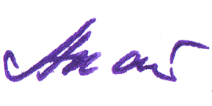 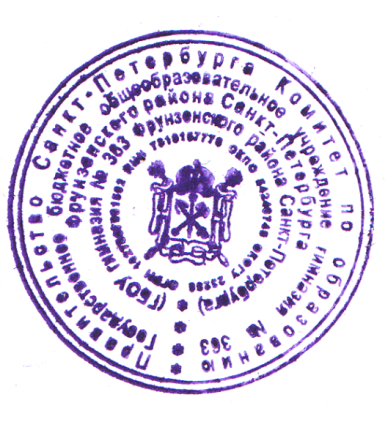 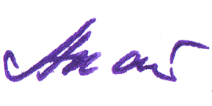 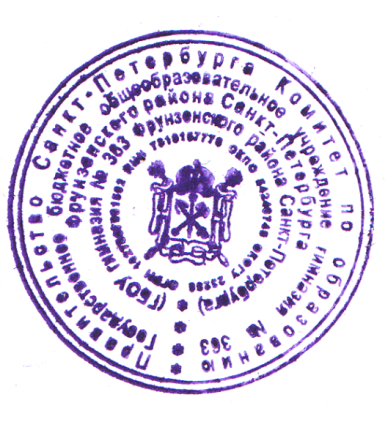 Директор ГБОУ гимназия № 363Акатова И.Б..« 01 » _сентября_2023 г.План работы по профилактике суицида среди несовершеннолетних обучающихся на 2023-2024 уч годЦель: формирование у учащихся позитивной адаптации к жизни, как процесса сознательного достижения человеком относительно устойчивых отношений между собой, другими людьми и миром в целом.Задачи:Выявление учащихся, нуждающихся в незамедлительной помощи и защите, оказание первой экстренной помощи;Способствование в снятии стрессового состояния;Изучение особенностей психолого-педагогического статуса каждого обучающегося с целью своевременной профилактики и эффективного решения проблем, возникающих в психическом состоянии, общении, развитии и обучении;Формирование позитивного образа «Я», уникальности и неповторимости не только собственной личности, но и других людей.№МероприятиеСрокиКлассРезультатОтветсвенныеОтметкао выпол-ненииОрганизационно - методическая  работа.1Учет и выявление уч-ся   «группы риска». Диагностическая проективная методика «Ущелье».В течение года7-11Формирование банка данныхСоц. педагогКл. рук-лиПсихолог2Индивидуальные и профилактические беседы с уч-ся.В течение года7-11Отслеживание поведения уч-сяСоц. педагогКл. рук-лиПсихолог3Сбор информации о детях и семьях, состоящих на разных формах учета, формирования банка данных. Оформление карточек уч-ся.сентябрь1-11Отслеживание результатов работыСоц. педагогКл. рук-ли4Организация диагностической и коррекционной работы по профилактике суицидов. Проективная методика «Барашек в бутылке».По плану7-11Получение необходимой информации.Соц. педагогКл. рук-лиПсихолог5Участие в работе РМО  и АППО психолога по проблеме.В течение года-Обмен опытом, получение информации.Психолог6Изучение нормативно - правовой базы, повышение профессиональной компетенции.В течение года-Освоение новых методов для осуществления профессиональной деятельности.Зам.дир по ВРСоц. педагогКл. рук-лиПсихолог7Оформление отчетной документации.В течение года-Мониторинг деятельности.Соц. педагогКл. рук-лиПсихологРабота с педагогическими кадрами.1МО классных рук-лей «Стили семейного воспитания. Отношение родителей и подростков». «Оставьте меня в покое. Не бросайте меня одного».ноябрь7-11Рекомендации классным руководителям.Психолог2Занятия с элементом тренинга «Выиграть может каждый».декабрь7-11Обучение работе с классомПсихолог3Семинар для классных руководителей «Основные причины суициидального поведения подростков. Крик о помощи»Индивидуальные консультации педагогов.МартПо запросу7-11Рекомендации классным руководителямПсихолог4.Разработка памяток, буклетов и рекомендаций по различным темамВ течение годаЗам.дир по ВРСоц. педагогКл. рук-лиПсихолог5.Помощь в организации классных часов и беседВ течение года7-11Зам.дир по ВРСоц. педагогПсихолог6.Обработка диагностических материалов, выступление на МО классных руководителей о результатах диагностикиНоябрьЯнварьМарт 7-11ПсихологРабота с учащимися1Изучение психолого-возрастных особенностей подростков.
- диагностика уровня адаптации 5-ти кл.
- личностных особенностей, тревожности
- психологическая готовность к переходу в среднее звено, выявление детей «группы риска
- взаимоотношения со сверстниками
- профессиональное самоопределение.-диагностика «склонности к девиантному поведен»Индивидуальная диагностика детей группы рискаКоррекционно-развивающие занятия для учащихся «группы риска»В течение года5-117-111-111,4,9,10Социально-психологическая карта,психолого-педагогические паспорта классов, отслеживание поведения уч-сяКурс занятий «В моей душе солнышко» с целью формирования коммуникативной компетентности учащихся и развития основных интеллектуальных действий,повышения уровня мотивации к обучению в ОУ, снижению уровня школьной тревожности и агрессииПсихолог2Оказание помощи в преодоление негативных явлений в семье.В течение годаАктЗам.дир по ВРСоц. педагогКл. рук-лиПсихолог3Проведение классных часов для учащихся «Проблемы взаимоотношений подростка с родителями», «Ответственность в нашей жизни.»- Особенности психологической поддержки во время ЕГЭ;- «Как сдать ЕГЭ и выжить» - практические советы.Январь, май.10-11Предоставления детям опыта межличностного взаимодействия.Зам.дир по ВРСоц. педагогКл. рук-лиПсихолог4Классные часы, формирующие в процессе воспитательной работы у учащихся такие понятия, как «ценность человеческой жизни», а также индивидуальных приемов психоло-гической защиты в сложных ситуациях:«Умей сказать нет»,«Ценность человеческой жизни»В течение года1-11Формирования умения принимать себя, свои достоинства и недостатки, принимать  и понимать других людейКлассные руководители5Регулярное информирование учащихся образовательного процесса о деятельности организаций, предоставляющих педагоги-ческую помощь подросткам, в том числе телефона доверия 8-800-2000-122В течение года1-11Соц. педагогКл. рук-лиПсихолог6 Проведение классных часов, направленных на формирование  навыков у  уч-ся способных противостоять воздействию со стороны сверстников и иных лиц в сети Интернет:«Безопасность школьников в сети»В течение года1-11Соц. педагогКл. рук-лиПсихологОрганизация психокоррекционной работы с детьми, страдающими компьютерной  и интернет-зависимостью (поиск альтернатив-ных форм  досуга, формирование критичес-кого отношения к контенту разных интернет-ресурсов, коррекция склонности к агрессии, развитие саморегуляции и самоконтроля)Выступление на родительских собраниях.В течение года1-11ПсихологОрганизация и проведение информационной компании «Детский телефон доверия» с единым общероссийским телефонным номе-ром в рамках Международного дня детского телефона доверия.Проведение радиопередачи.17.05.204Зам.дир по ВРСоц. педагогКл. рук-лиПсихологРабота с родителями / участие/1Родительский лекторий
 «Влияние стиля воспитания в семье на эмоциональное состояние подростка».«Причины подросткового суицида. Роль взрослых в оказании помощи подростку в кризисных ситуациях», «Оставьте меня в покое не бросайте меня одного!».В течение года8-9Расширение психологических знаний.Психолог2Индивидуальные консультации для родителей.По запросу1-11Психологическая помощьПсихолог3Обработка диагностических материалов, выступление на родительский собраниях о результатах диагностикиНоябрьЯнварьМартМай1-11ПсихологСоц. педагог